South Lake Middle SchoolPTSA Newsletter"Enriching Each Student’s Experience” EDITION 9	SEPTEMBER 2020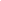 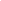 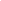 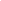 